Disposisjon – diktsammenligning    			BOKMÅLOverskriftInnledningen kan inneholdepresentasjon av tekstene og forfatternekort, foreløpig tolkning av tekstene, en sentral likhet eller forskjellHoveddelen kan inneholdemotiv og tema i begge teksteneeksempler på virkemidler som får fram temaet/temaene i teksteneutforsking av tekstene i lys av tiden de ble skrevet i (litteraturhistorisk kontekst)Avslutningen kan inneholdeoppsummeringutdypning av forskjeller og likheter mellom tekstene KildelisteSe side 26 for korrekt kildeføring.Førskrivingsskjema – diktsammenligningEksempel på utfylt skjema fra vg3-boka – diktsammenligning Side 76:Skjemaet er fylt ut for diktsammenligning av Sigbjørn Obstfelders «Byen» og Rudolf Nilsens «Storbynatt».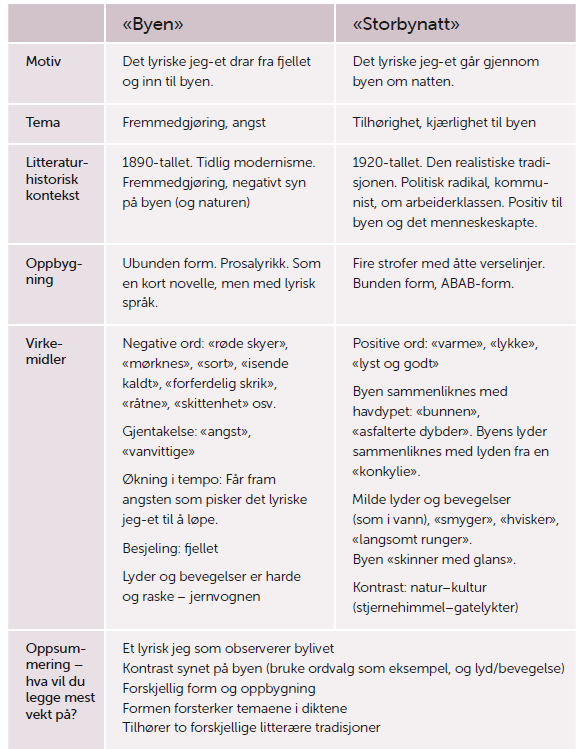 Se etter detteDikt 1Dikt 2Motiv Hvordan ville du ha tegnet diktet?Tema Hva handler diktet om på et dypere plan?Litteraturhistorisk kontekstNår, hva slags verden?Oppbygning Strofer, rim, brudd, gjentagelser, synsvinkel osv.Virkemidler Språklige bilder, positive og negative ord, tempo, kontraster osv.Oppsummering Hva vil du legge vekt på i sammenligningen din?